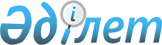 Об установлении единого тарифа на регулярные автомобильные перевозки пассажиров и багажа в городе КызылордаПостановление акимата города Кызылорда Кызылординской области от 9 ноября 2023 года № 3825
      В соответствии со статьей 31 Закона Республики Казахстан "О местном государственном управлении и самоуправлении в Республике Казахстан" и статьей 19 Закона Республики Казахстан "Об автомобильном транспорте" акимат города Кызылорда ПОСТАНОВЛЯЕТ:
      1. Установить единый тариф для всех маршрутов на регулярные автомобильные перевозки пассажиров и багажа в городе Кызылорда в размере 130 тенге.
      2. Контроль за исполнением настоящего постановления возложить на курирующего заместителя акима города Кызылорда.
      3. Настоящее постановление вводится в действие по истечении десяти календарных дней после дня его первого официального опубликования.
					© 2012. РГП на ПХВ «Институт законодательства и правовой информации Республики Казахстан» Министерства юстиции Республики Казахстан
				
      Аким города Кызылорда 

А. Шаменов

      "СОГЛАСОВАНО"Кызылординский городской маслихат
